課程地點：台大國際會議中心B1F微創手術訓練中心課程時間：民國103年09月27日(星期六)課程對象：心臟血管外科醫師(CR以上) / 胸腔外科醫師(R3以上)課程表           主辦單位：台灣胸腔及心臟血管外科學會           壯生醫療股份有限公司 愛惜康部門           聖猷達醫療用品有限公司 心臟血管部門  報名方式：學會秘書 江麗雪 小姐   電話：(02)2797-6836     傳真：(02)2797-5609           電子郵件： tatcs10@yahoo.com.tw 臨床縫合技術指導老師   三總 林致源 主任   馬偕 李君儀 主任  台大 林孟暐 醫師    台大 徐紹勛醫師  慈濟 諶大中 主任   北榮 謝致政 醫師  亞東 郝政鴻醫師    地址：100台北市中正區徐州路2號服務專線：(886-2) 7724-0109　 傳真：(886-2) 7724-0107　捷運  淡水北投線(紅線)：台大醫院站二號出口  板南線(藍線)：善導寺站二號出口 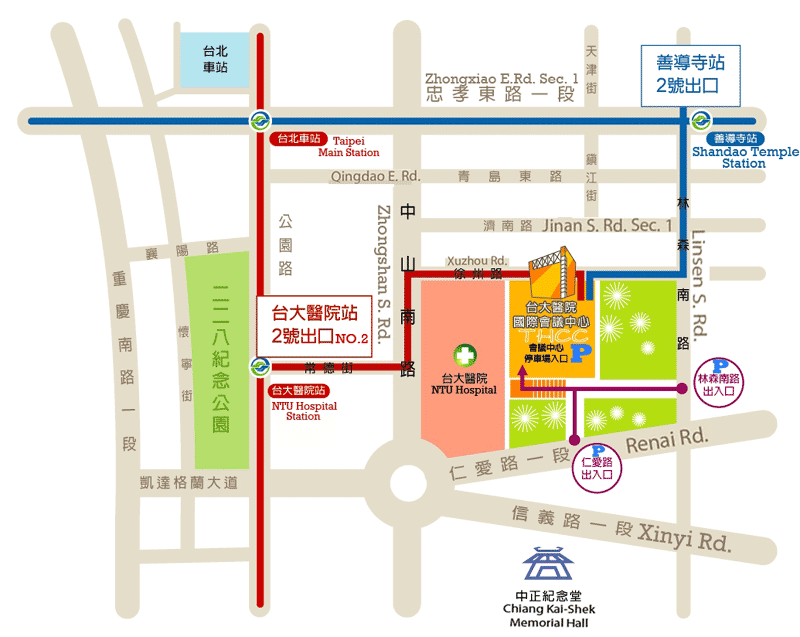 會議中心停車場動線圖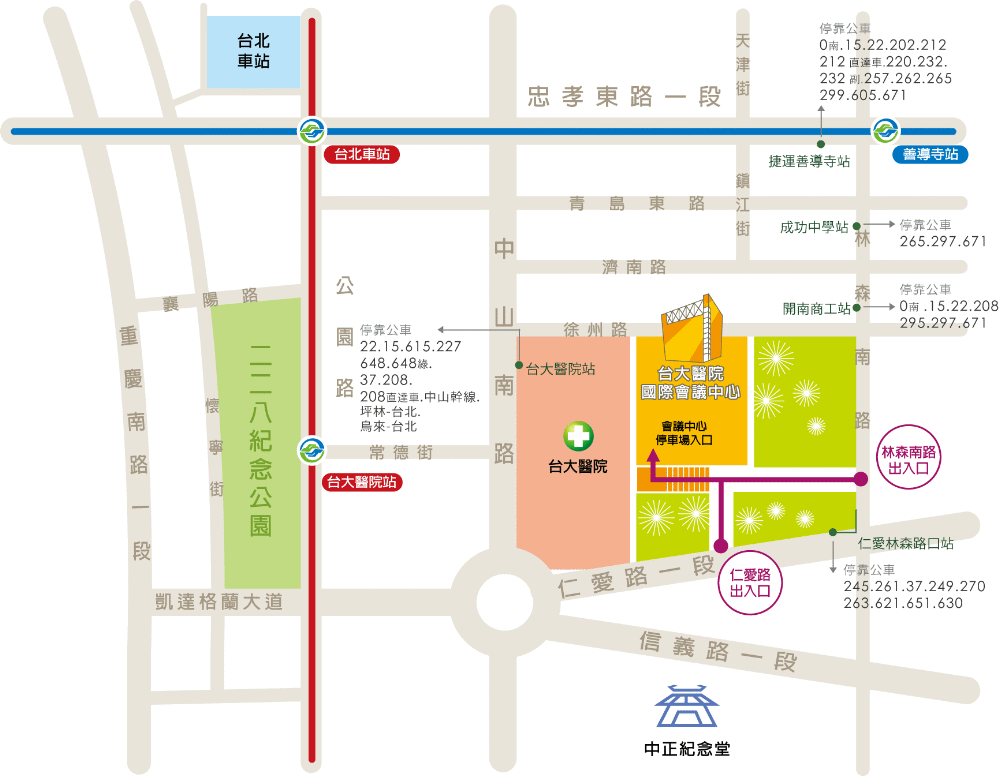 課程時間課程時間課 程 主 題課 程 主 題課 程 主 題講 師/主持人講 師/主持人講 師/主持人講 師/主持人講 師/主持人講 師/主持人講 師/主持人講 師/主持人地點地點地點地點13:30-13:50 13:30-13:50 學員報到學員報到學員報到學員報到學員報到學員報到學員報到學員報到學員報到學員報到學員報到櫃檯櫃檯櫃檯櫃檯13:50-14:0013:50-14:00長官致詞長官致詞長官致詞長官致詞雙和 王良順 理事長雙和 王良順 理事長雙和 王良順 理事長雙和 王良順 理事長雙和 王良順 理事長雙和 王良順 理事長多功能教室多功能教室多功能教室多功能教室多功能教室CVSCVSCVSCVSCVSCVSChestChestChestChestChestChestChestChestChestChestChest課程時間主題主題講師地點地點課程時間　課程時間　課程時間　課程時間　主題講師講師講師講師地點主持人 : 台大陳益祥主任主持人 : 台大陳益祥主任主持人 : 台大陳益祥主任主持人 : 台大陳益祥主任多功能  教室多功能  教室主持人 : 台大 李章銘主任主持人 : 台大 李章銘主任主持人 : 台大 李章銘主任主持人 : 台大 李章銘主任主持人 : 台大 李章銘主任主持人 : 台大 李章銘主任主持人 : 台大 李章銘主任主持人 : 台大 李章銘主任主持人 : 台大 李章銘主任會議室13:3014:30 CABG CABG 三總 林致源主任多功能  教室多功能  教室多功能  教室13:3014:30 13:3014:30 Gastro-esophagel anastomosis　Gastro-esophagel anastomosis　台大 林孟暐醫師台大 林孟暐醫師台大 林孟暐醫師會議室會議室會議室13:3014:30 Valve replacementValve replacement慈濟 諶大中主任多功能  教室多功能  教室多功能  教室13:3014:30 13:3014:30 Gastro-esophagel anastomosis　Gastro-esophagel anastomosis　台大 林孟暐醫師台大 林孟暐醫師台大 林孟暐醫師會議室會議室會議室13:3014:30 Science of Tissue Management Science of Tissue Management 馬偕 李君儀主任多功能  教室多功能  教室多功能  教室13:3014:30 13:3014:30 Colon-Colon anastomosisColon-Colon anastomosis北榮 謝致政醫師北榮 謝致政醫師北榮 謝致政醫師會議室會議室會議室13:3014:30 Science of Tissue Management Science of Tissue Management 馬偕 李君儀主任多功能  教室多功能  教室多功能  教室13:3014:30 13:3014:30 Introduction of airway anastomosisIntroduction of airway anastomosis台大 徐紹勛醫師亞東 郝政鴻醫師台大 徐紹勛醫師亞東 郝政鴻醫師台大 徐紹勛醫師亞東 郝政鴻醫師會議室會議室會議室14:3016:20CABG  CABG  三總 林致源主任慈濟 諶大中主任馬偕 李君儀主任手術室(二) AB組                  &                    多功能            教室C組手術室(二) AB組                  &                    多功能            教室C組手術室(二) AB組                  &                    多功能            教室C組14:3015:25Gastro-esophagel anastomosis　Gastro-esophagel anastomosis　Gastro-esophagel anastomosis　台大 林孟暐醫師                   北榮 謝致政醫師                  亞東 郝政鴻醫師台大 林孟暐醫師                   北榮 謝致政醫師                  亞東 郝政鴻醫師台大 林孟暐醫師                   北榮 謝致政醫師                  亞東 郝政鴻醫師手術室(一)ABC組手術室(一)ABC組手術室(一)ABC組14:3016:20CABG  CABG  三總 林致源主任慈濟 諶大中主任馬偕 李君儀主任手術室(二) AB組                  &                    多功能            教室C組手術室(二) AB組                  &                    多功能            教室C組手術室(二) AB組                  &                    多功能            教室C組15:2515:30BreakBreakBreak台大 林孟暐醫師                   北榮 謝致政醫師                  亞東 郝政鴻醫師台大 林孟暐醫師                   北榮 謝致政醫師                  亞東 郝政鴻醫師台大 林孟暐醫師                   北榮 謝致政醫師                  亞東 郝政鴻醫師手術室(一)ABC組手術室(一)ABC組手術室(一)ABC組16:20 16:30 Break Break 三總 林致源主任慈濟 諶大中主任馬偕 李君儀主任手術室(二) AB組                  &                    多功能            教室C組手術室(二) AB組                  &                    多功能            教室C組手術室(二) AB組                  &                    多功能            教室C組15:3016:25Colon-Colon anastomosisColon-Colon anastomosisColon-Colon anastomosis台大 林孟暐醫師                   北榮 謝致政醫師                  亞東 郝政鴻醫師台大 林孟暐醫師                   北榮 謝致政醫師                  亞東 郝政鴻醫師台大 林孟暐醫師                   北榮 謝致政醫師                  亞東 郝政鴻醫師手術室(一)ABC組手術室(一)ABC組手術室(一)ABC組16:20 16:30 Break Break 三總 林致源主任慈濟 諶大中主任馬偕 李君儀主任手術室(二) AB組                  &                    多功能            教室C組手術室(二) AB組                  &                    多功能            教室C組手術室(二) AB組                  &                    多功能            教室C組16:2516:30BreakBreakBreak台大 林孟暐醫師                   北榮 謝致政醫師                  亞東 郝政鴻醫師台大 林孟暐醫師                   北榮 謝致政醫師                  亞東 郝政鴻醫師台大 林孟暐醫師                   北榮 謝致政醫師                  亞東 郝政鴻醫師手術室(一)ABC組手術室(一)ABC組手術室(一)ABC組16:30 17:30Valve replacement Valve replacement 三總 林致源主任慈濟 諶大中主任馬偕 李君儀主任手術室(二) AB組                  &                    多功能            教室C組手術室(二) AB組                  &                    多功能            教室C組手術室(二) AB組                  &                    多功能            教室C組16:3017:30Introduction of airway anastomosisIntroduction of airway anastomosisIntroduction of airway anastomosis台大 林孟暐醫師                   北榮 謝致政醫師                  亞東 郝政鴻醫師台大 林孟暐醫師                   北榮 謝致政醫師                  亞東 郝政鴻醫師台大 林孟暐醫師                   北榮 謝致政醫師                  亞東 郝政鴻醫師手術室(一)ABC組手術室(一)ABC組手術室(一)ABC組17:30 17:40評值與頒發放結業證書 評值與頒發放結業證書 評值與頒發放結業證書 評值與頒發放結業證書 評值與頒發放結業證書 評值與頒發放結業證書 雙和 王良順 理事長雙和 王良順 理事長雙和 王良順 理事長雙和 王良順 理事長雙和 王良順 理事長雙和 王良順 理事長雙和 王良順 理事長多功能 教室多功能 教室多功能 教室